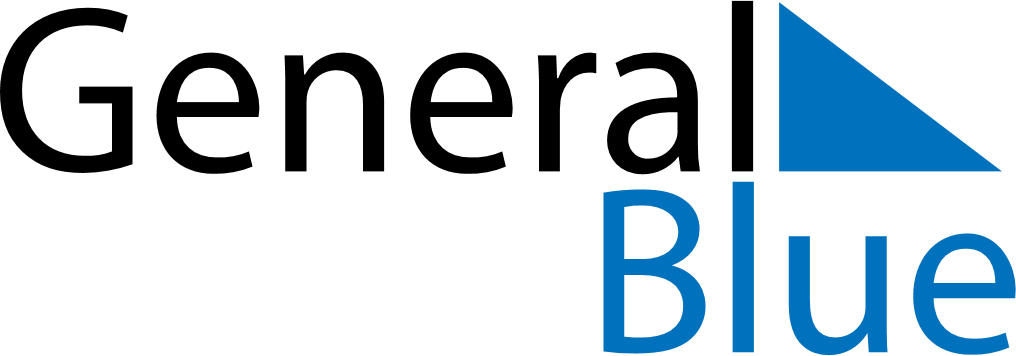 September 2030September 2030September 2030United StatesUnited StatesSUNMONTUEWEDTHUFRISAT1234567Labor Day89101112131415161718192021222324252627282930